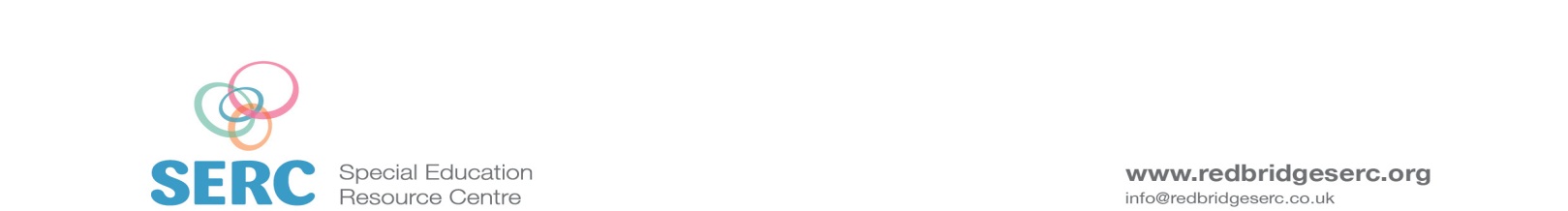                                                             REQUEST FOR SPECIALIST ICT ASSESSMENT                          Please complete all areas, if not relevant please draw a line through that box.Equality Information Please tick             Age GroupEthnicityReligionPlease return to;Yasmin Miah, S.E.R.C., Newbridge School (Barley Lane Campus), 258 Barley Lane, Goodmayes, Ilford, Essex, IG3 8XSor email to:	admin.serc@newbridge.redbridge.sch.ukClarification of the SERC Process:		Check the SERC Criteria (available to download from the front page of the website) and ensure your pupil meets the SERC criteria. If you are unsure, please contact us at SERC.Ensure the Student is a Redbridge resident.Ensure you have WiFi in your school –ideally in class, but certainly in key areas to allow for app’s etc to be downloaded.	SERC (Suman Virdee) will confirm our receipt of your referral and this will be added to our waiting list. Students generally are seen in order of referral, however occasionally students who are very sick, excluded from school due to physical/medical/communication needs may be given priority.	We strive to recommend as many free app's/pieces of software as possible, however sometimes a Student will require either Software or App's to be purchased by the school. By requesting a SERC assessment, School is committing to agreeing to purchase the app's/software recommended (these are kept to a minimum).SERC will apply to the LEA for funding for hardware e.g. iPad/laptop, and can provide free ongoing training and support.	When the time for Assessment is reached, the teacher doing the assessment will contact School to make arrangements for the visit via email or phone.	When agreeing a time/date, please consider at the Assessment visit it will be helpful for SENCO/Lead SEN professional to be present for initial discussion to agree focus of the assessmentLSA or person used to working with the student to be present during the assessment.SERC member of staff will need a room/area that is distraction free and has access to power to work inAn Assessment teacher will bring all the equipment required.Upon arrival the Teacher will want to clarify why the request was made to SERC and major needs you are trying to support linked to I.E.PThe teacher will then want to try a range of activities/equipment with the student. It is helpful if a staff member knowing the Student can feedback whether they are responding normally etc.At the end of the Assessment, the Teacher will happily give brief feedback as regards to Student's responses, any recommendations that will be made in terms of hardware e.g. iPad, laptop, tablet etc and software or app's.If the School are happy with proceeding with SERC recommendations, the Assessment teacher will;Provide a report to School/ Parents/Other professionalsApply to LEA for fundingShould an iPad be recommended a list of free/purchased app's will be recommended.Should funding be approved, SERC will;order and set up/security mark the equipmentContact the School to arrange delivery and training dateSERC will contact School after 3 months if an iPad is given to assess its effectiveness and how well it is being used to support the student's needs.after 1 year of other equipment is provided such as a laptop/tablet.SERC can provide ongoing Technical Support and free training at School's request.NAMEMale/ FemaleDate of birth:School:School Yr:Level of support:Statement / School Action +LSA supportSEN teacherOutreach Service/sIs this Student known to other services?Is ‘yes’ please state…………Is this student a Redbridge student?Parents detailsNameAddressTelephone numberEmail if knownParental Permission obtained:DateSignature:Pupil’s Needs    Please outline pupil’s needsPupil’s levelsPlease annotate pupil’s levelsMathsEnglishSciencePhysical needsSpeech and communication needsMedical needsOther relevant informationWhat is the key focus for the Assessment?Physical access for recording                                 Differentiation                        Communication5 yrs6-11 yrs12- 16 yrs16 + yrsAsian-BangladeshiBlack-AfricanChineseMixed:OtherAny other ethnic group;Middle Eastern, North African, South American, Japanese, ArabAsian-IndianBlack-BritishGyspyRomanyIrish travellerWhite: BritishAsian-PakistaniBlack-Mixed:Asian & WhiteWhite: IrishAsian- OtherBlack-OtherMixed:Black  &WhiteWhite: OtherE.g. French, Polish,Turkish, Bosnian, Australian, South AfricanBuddhistHinduMuslimNo religious beliefOther e.g.AgnosticBah’aiHumanistJainChristianJewishSikhPrefer not to say